ЧЕРКАСЬКА ОБЛАСНА РАДАР І Ш Е Н Н Я26.05.2023                                                                               № 19-41/VIII	Відповідно до статті 59 Закону України «Про місцеве самоврядування 
в Україні» обласна рада в и р і ш и л а:внести до рішення обласної ради від 25.03.2016 № 4-32/VIІ «Про Почесну грамоту Черкаської обласної ради» (зі змінами) зміни, виклавши пункти 4, 6, 8 Положення про Почесну грамоту Черкаської обласної ради у такій редакції:«4. Подання про нагородження Почесною грамотою вносяться до обласної ради головою Черкаської обласної державної адміністрації, керівниками територіальних органів міністерств, відомств та інших центральних органів виконавчої влади, командирами військових з’єднань, частин та підрозділів Збройних Сил України, депутатами Черкаської обласної ради, головами районних рад, сільськими, селищними, міськими головами, керівниками підприємств, установ, закладів спільної власності територіальних громад, сіл, селищ, міст Черкаської області.Подання готується за власною ініціативою або за клопотанням відповідних підприємств, установ, організацій, їх об'єднань, трудових колективів.»;«6. До подання про нагородження особи або трудового колективу додаються такі документи:інформація про конкретні виробничі, наукові та інші досягнення особи або трудового колективу, що  представляються до нагородження;копія протоколу (витяг з протоколу) або копія рішення засідання органу місцевого самоврядування, трудового колективу, іншого колегіального органу, що звертається з клопотанням;довідка про стан справ на підприємстві (в установі, закладі, організації), якщо до нагородження представляється його керівник або трудовий колектив. До подання про нагородження особи також додається біографічна довідка, засвідчена підписом керівника кадрової служби за основним місцем роботи (для працюючих) або особи, яка вносить подання (для непрацюючих), та скріплена відповідною печаткою (за наявності), в якій обов’язково зазначаються відомості про дату та місце народження, місце роботи та посаду, громадянство, освіту, стаж роботи, трудову діяльність, державні нагороди та відомчі відзнаки, відзнаки обласної ради, інформація про обрання депутатом, контактна інформація особи.Пропозиції щодо внесення кандидатур до нагородження Почесною грамотою можуть бути ініційовані головою Черкаської обласної ради. У такому разі структурний підрозділ виконавчого апарату обласної ради, до повноважень якого належать функції щодо нагородження відзнаками Черкаської обласної ради, здійснює заходи щодо отримання за основним місцем роботи особи або трудового колективу документів, передбачених  абзацами другим, четвертим, п’ятим цього пункту Положення.Відповідальність за добір кандидатур для нагородження, достовірність викладеної в поданих документах інформації, покладається на осіб, які вносять подання обласній раді.»;«8. У разі порушення вимог, установлених пунктами 6, 7 цього Положення, подання разом з матеріалами та супровідним листом повертаються особі, яка їх надіслала.»2. Контроль за виконанням рішення покласти на постійну комісію обласної ради з питань регламенту, місцевого самоврядування, забезпечення правопорядку та захисту прав людини.Голова		А. ПІДГОРНИЙПро внесення змін до рішення обласної ради від 25.03.2016 № 4-32/VIІ «Про Почесну грамоту Черкаської обласної ради»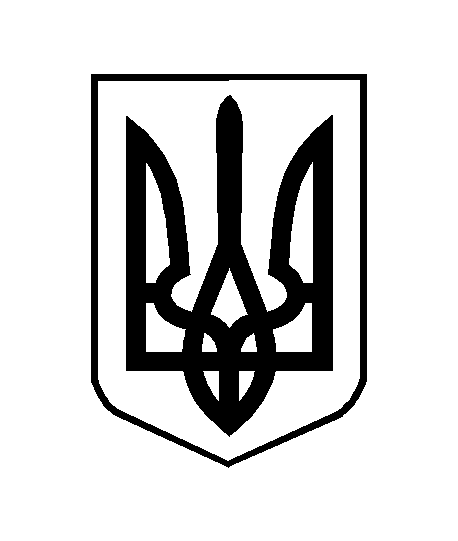 